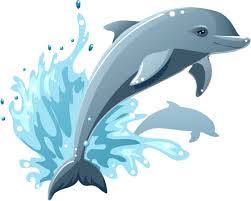 SAVE THE DATEEastshore Elementary School’s40th Anniversary CelebrationMarch 25th, 20204:00-6:00 p.m.(Open House immediately following)Food trucks, DJ, Tile Painting, Eastshore Mini-Museum, Photo booth, reconnecting with old friends, staff, familiesInvitation to follow: mid-February